Kadiatu Sylla                                                  PURPOSEEng.: 100Essay: I-Search PaperDue: 12/10/14             EBOLASection I  If you have been paying attention to the news recently, you’ve probably heard that several countries in West Africa are recently facing with world deadliest Ebola outbreak. My purpose researching about Ebola is to know more about the disease, when and where it started. Ebola is inspiring fears around people in West Africa and I will like to know why the World Health Organization is not doing enough to stop it from spreading; what they need to do stop Ebola or if WHO are doing their best to stop the Ebola from spreading. Also there were rumors about Ebola that it was created human (white people) to reduce the African population because they are fastest growing population right now, so I will want to know if it’s true or not. The methods I used to gather information are: interviewing one of the nurses in the infected country Guinea, I also gathered information from Delaware County Community College library catalog of books, magazines and online articles.  Section 2Kadiatu Sylla                        PROCESSEssay: I-Search PaperDue: 12/10/14My research process was first to determine what I want to write about.Second, I want to find general information about my topic. I used the school library catalog to get more information on books, articles, journals and magazines about my topic. Third, I read and summarized what I have learned from the information I gathered. Finally, I learned how to cite the information I found about my topic so my writing will be interesting to my readers. The things that didn’t work on this research was using Google, and Wikipedia because I feel like anybody can go on that site and put anything that comes to their mind; and might not be true. I recorded all the information I needed by printing them out. The methods that I used were to read all the information I gathered one by one and summarizing it in my own words; I enjoyed reading and it worked for me. This is my process of researching, looking for information and recording it. Another step was to brainstorm my topic to get ideas. I wrote my introduction, but I didn’t have a thesis, so I went to the tutor to get help because it is most of the important steps in writing a research paper and it was helpful. Without the help of the tutor, I wouldn’t have known my thesis and without the thesis of statement I would  not focus on my topic and my research paper would  not be good. These are the steps that I used in writing my research paper.Section 3Kadiatu Sylla                       PAPEREssay: I-Search PaperDue: 12/10/14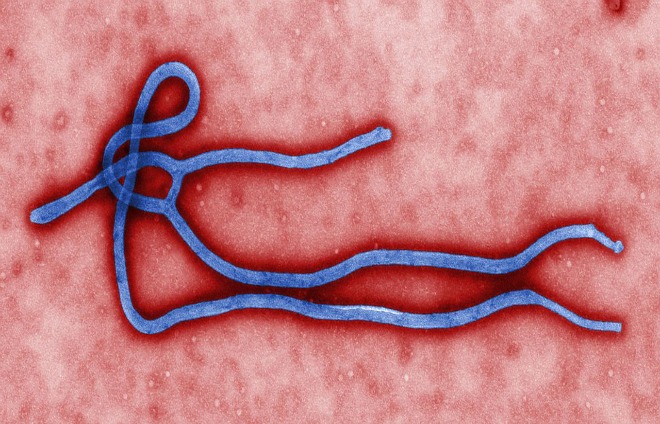     Research Question        Why can’t the World Health Organization stop Ebola from spreading in West Africa?                                                   Ebola is a deadly virus. “It’s spectacular because once you get the disease its 90% chance of dying and 10% chance of surviving. Ebola has been around since 1967 which started in the Democratic Republic of Congo. The 2014Ebola epidemic is the largest in history, impacted many countries in West Africa. Ebola is spread through a contact with blood and body fluids of a person infected and showing a symptom of Ebola. It is not spread through the air, water, or mosquitoes. The World Health Organization is not doing enough to stop Ebola from spreading in West Africa, and they need to do more to stop it from spreading. ( Fortune. 11/17/2014)    Currently, the World Health Organization is not doing enough to stop Ebola from spreading. People in West Africa especially Guinea, Sierra Leone, and Liberia are angry and frustrated about this deadliest disease called Ebola. The people in west Africa are been kept against their freedom of movement even when their love one pass away, they cannot pay their last respect to the body; they can’t buried their love one; the body has to cremated which is against some religion.  According to WHO, “if you have the symptom of Ebola, the earlier treatment you get the higher chance of surviving,” but infected countries don’t have good medical facilities to treat Ebola. When people get sick they don’t want to go to hospital because they fear for starvation and infection. Sick patient are being ignored instead of giving them treatment. The patient at the hospital end up dying without the Ebola virus and those infected with the disease stay home because the fear about the hospital. As a result they die at home and transferred the virus to anyone that came in contact with them while they were sick. The Ebola virus is spreading in West Africa so quickly because the nurses and doctors in West Africa are not properly trained how to handle with the diseases. (New African. Oct2014 )The way to stop Ebola virus from spreading is that  the World Health Organization need to put more effort in educating the people in west Africa about the Ebola disease and how its transfer from person to another. According to Dr Peter Piot, the scientist who identified the Ebola disease in 1967, “a very basic sanitary can control the spread of Ebola.”  The health care workers in West Africa should never lack medical supplies, such as gloves, masks, and protective gears. To apply prevention and control Ebola outbreak in both Guinea, Liberia, and Sierra Leone, ministries of health with the help from doctors without border, WHO and others should provide treatment centers for Ebola to provide a better patient care and to stop the virus from spreading (MMWR June 2014). As with all disease, education and awareness is the key, but people in Africa in general are lacking that. According to the Centers for Disease Control and Prevention, “the experimental vaccines and treatment for Ebola are under development, but they have not yet been fully tested for safety or effectiveness.” Even though they are developing possible vaccines and treatment for Ebola, The majority of people in West Africa fear it might also cause another outbreak because Ebola virus was created by USA as a biological weapon against Africans. The World leaders should come together and condemn the creation of a biological weapon against innocent people around the globe.              In conclusion, if the Centers for Disease Control and Prevention, the World Health Organization, and the Ministries of health with the help of Doctors without border put more effort in educating the people in West Africa about Ebola; provide care treatment centers for disease, and provide medical supplies, they not cure the disease but will control it. Also the western world should stop the distribution of infection.Section 4Kadiatu Sylla                  PONDEREssay: I-Search PaperDue: 12/10/14I thought  about writing about Ebola because it is virus that is killing innocent people in West Africa and has create more fear around the world and I wanted to know more about the virus. I want to find general information about my topic. I used the school library catalog to get more information on books, articles, journals and magazines about my topic. Third, I read and summarized what I have learned from the information I gathered. I used critical thinking in my writing process.  I recorded all the information I needed by printing them out. The methods that I use were to read all the information I gathered one by one and summarizing it in my own words; I enjoyed reading and it worked for me. These are my process of researching, looking information and recording it. My take away in this project was focus and make good use of the tutor. My future research is when will WHO develop a vaccines for Ebola?  